Medlemmar i brf Tratten			December 2019På grund av inflationsrisk samt planerat underhåll behöver vi höja avgifter och hyror fr.o.m. jan 2020. Årsavgifterna för lägenheterna höjs med 1% och hyror för garage höjs med 7 kr och bilplats med 5 kr. Hyror för förråd och matkällare m.m. förblir oförändrade.Styrelsen har beslutat att byta betaltjänstleverantör för att spara pengar år föreningen. Detta innebär att bankgironumret kommer att ändras. Mer information  kommer inom kort.Belysningen vid garagen kommer att bytas ut och utökas.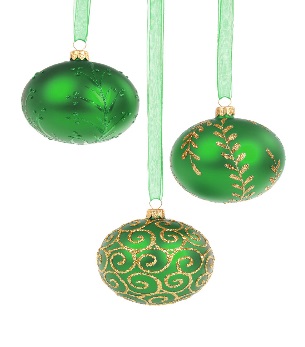                                               Trevlig advent och en GOD JUL önskar Styrelsen